《建筑力学》考试大纲Ⅰ. 考试性质《建筑力学》的考试,包括静力学、材料力学和结构力学部分内容。考生应按本大纲的要求进行复习和备考。要求考生明确建筑力学的基本概念，理解建筑力学的基本理论，掌握建筑力学的基本方法；应具有一定的分析和计算能力，能综合运用所掌握的知识和技能分析并解决简单的工程实际问题。Ⅱ、考试内容与要求 第1章  绪论 （一）考核知识点： 1．建筑力学的研究对象 2．建筑力学的基本任务 3．建筑力学的学习方法    （二）考核要求：1．了解建筑力学的研究对象 2．了解建筑力学的基本任务 3．了解建筑力学的学习方法    第2章 力学概念  （一）考核知识点：1．基本概念2．基本公理3．平面汇交力系合成的解析法4．平面汇交力系的平衡条件  5．力矩  6．平面力偶  7．空间力对点之矩力对轴之矩空间力偶   （二）考核要求：1．了解力的基本概念2．掌握力学基本公理3．掌握平面汇交力系合成的解析法4．掌握平面汇交力系的平衡条件  5．掌握力矩基本概念6．掌握平面力偶基本概念7．了解空间力对点之矩力对轴之矩空间力偶  第3章  静力分析    （一）考核知识点： 1．约束  2．杆系结构的计算简图  3．物体的受力分析    （二）考核要求：  1．掌握约束基本概念  2．明确杆系结构的计算简图  3．掌握物体的受力分析第4章结构的约束力   （一）考核知识点：1．平面任意力系向一点的简化及简化结果分析  2．静力平衡方程  3．空间力系静力平衡方程  4．构件及结构的约束力计算  5．物体的重心    （二）考核要求：1．掌握平面任意力系向一点的简化及简化结果分析  2．掌握静力平衡方程  3．明确空间力系静力平衡方程  4．掌握构件及结构的约束力计算  5．掌握物体的重心  第5章 平面体系的几何组成分析    （一）考核知识点：1．几何组成分析的概念和目的  2．几何组成分析的几个概念  3．平面几何不变体系的组成规则  4．瞬变体系的概念  5．平面杆件体系几何组成分析举例  6．静定与超静定结构的静力学特性和几何组成特性    （二）考核要求：1．明确几何组成分析的概念和目的  2．掌握几何组成分析的几个概念  3．掌握平面几何不变体系的组成规则  4．明确瞬变体系的概念  5．掌握平面杆件体系几何组成分析  6．明确静定与超静定结构的静力学特性和几何组成特性  第6章  静定结构的内力计算   （一）考核知识点：1．静定结构的常见结构形式  2．截面法计算静定结构的内力  3．內力图计算举例  4．三铰拱简介  5．静定组合结构简介  6．悬索结构简介  7．静定结构的特性     （二）考核要求： 1．静定结构的常见结构形式  2．掌握截面法计算静定结构的内力  3．掌握內力图计算  4．明确三铰拱  5．掌握静定组合结构计算  6．了解悬索结构  7．明确静定结构的特性      第7章  轴向拉伸与压缩  （一）考核知识点：1．变形固体的基本假设2．杆件的变形形式3．应力的概念4．变形与应变5．材料拉（压）时的力学性能    （二）考核要求：1．明确变形固体的基本假设2．明确杆件的变形形式3．掌握应力的概念4．明确变形与应变5．掌握材料拉（压）时的力学性能第8章  剪切和扭转    （一）考核知识点：1．剪切  2．扭转     （二）考核要求：1．掌握剪切2．掌握扭转   第9梁的弯曲及应力     （一）考核知识点：1．截面的几何性质2．粱横截面上的正应力3．梁横截面上的切应力4．提高梁抗弯强度的途径5．梁的变形    （二）考核要求：1．掌握截面的几何性质2．掌握粱横截面上的正应力3．掌握梁横截面上的切应力4．明确提高梁抗弯强度的途径5．掌握梁的变形    第10章  静定结构的位移计算   （一）考核知识点：1．概述  2．功的概念广义力与广义位移3．虚功原理  4．静定结构在荷载作用下的位移计算公式  5．图乘法计算梁和刚架的位移  6．静定结构支座移动时的位移计算  （二）考核要求：  1．了解静定结构的位移概述  2．明确功的概念广义力与广义位移3．明确虚功原理  4．静定结构在荷载作用下的位移计算公式  5．掌握图乘法计算梁和刚架的位移  6．掌握静定结构支座移动时的位移计算第11章  组合变形    （一）考核知识点：1．组合变形的概念 2．斜弯曲  3．拉伸（压缩）与弯曲变形  4．偏心拉伸（压缩）         （二）考核要求：1．明确组合变形的概念 2．掌握斜弯曲  3．掌握拉伸（压缩）与弯曲变形  4．掌握偏心拉伸（压缩）  第12章  力法    （一）考核知识点：1．概述  2．超静定结构的组成和超静定次数3．力法的基本概念  4．力法的典型方程  5．力法的计算步骤和经典示例6．对称性的利用  7．支座移动和温度改变时的超静定结构内力计算    （二）考核要求：1．明确超静定结构概述  2．掌握超静定结构的组成和超静定次数3．掌握力法的基本概念  4．掌握力法的典型方程  5．掌握力法的计算步骤和经典示例  6．明确对称性的利用  7．明确支座移动和温度改变时的超静定结构内力计算第13章   位移法   （一）考核知识点：1．概述 2．等截面直杆的转角位移方程  3．位移法基本未知量数目的确定 4．位移法的典型方程     （二）考核要求：1．明确位移法概述  2．明确等截面直杆的转角位移方程 3．掌握位移法基本未知量数目的确定 4．明确位移法的典型方程  第14章  力矩分配法   （一）考核知识点：1．力矩分配法概述 2．力矩分配法的基本概念  3．单结点的力矩分配法  4．用力矩分配法计算连续梁和无側 移刚架              （二）考核要求：1．明确力矩分配法概述  2．明确力矩分配法的基本概念  3．掌握单结点的力矩分配法  4．明确用力矩分配法计算连续梁和无側移刚架 第15章  压杆稳定    （一）考核知识点： 1．压杆稳定的概念  2．细长压杆的临界力  3．临界应力与欧拉公式的适用范围4．压杆的稳定性计算  5．提高压杆稳定性的措施6．结构两类稳定问题简介    （二）考核要求：1．掌握压杆稳定的概念  2．掌握细长压杆的临界力  3．掌握临界应力与欧拉公式的适用范围4．掌握压杆的稳定性计算  5．明确提高压杆稳定性的措施6．了解结构两类稳定问题简介Ⅱ. 考试形式及试卷结构1、考试形式  考试形式为闭卷、笔试闭卷、笔试。试卷满分为100分，考试时间为120分钟，考生答题直接写在试卷上的相应位置。 2、试卷题型比例  （1）单项选择题（分值占总分20%左右）：考查学生对建筑力学基本概念和基本规律的简单识记理解；（2）计算填空题（分值占总分20%左右）：考查学生简单应用建筑力学基本公式进行计算的能力；（3）综合计算题（分值占总分60%左右）： 考查学生综合应用建筑力学结构计算的能力。3、试卷难易度比例  试题中的易、中、难题分值的比例分别为40%、40%和20%.Ⅲ.  参考书目丁克伟吴明主编《建筑力学》， 2014年4月第1版，武汉大学出版社Ⅳ.  题型示例一、单项选择题（每题2分，共20分）1、杆件危险截面是（    ）最大的点所在的截面。A.轴力   B.面积    C.应力     D.内力二、计算填空题（每空4分，共20分）1、图示矩形截面柱，不计自重，受压力F1和F2作用，柱内的最大压应力是（    ）。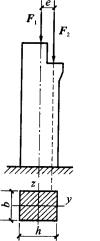 三、综合计算题（每题15分，共60分）1、用力法计算图示结并画出弯矩图，剪力图（15分）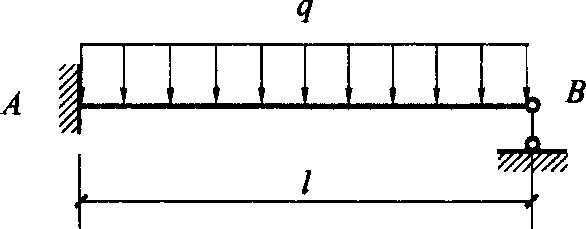 